Completed application form together with required support particulars to be returned to Human Resources, Carlow County Council, County Buildings, Athy Rd, Carlow, R93 E7R7, on or before 12 noon on FRIDAY, 26th APRIL 2024.   CARLOW COUNTY COUNCIL IS AN EQUAL OPPORTUNITIES EMPLOYER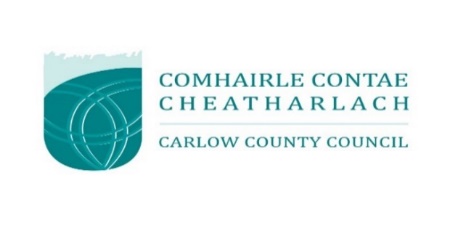 Carlow County CouncilApplication for post of temporary Inland Open Water LifeguardReturn completed Application Form together with required supporting documentation listed below in a sealed envelope marked “Application for Lifeguard” to:Human Resources, Carlow County Council, County Buildings, Athy Rd, Carlow, R93 E7R7, on or before 12 noon on Friday, 26th April 2024Carlow County CouncilApplication for post of temporary Inland Open Water LifeguardReturn completed Application Form together with required supporting documentation listed below in a sealed envelope marked “Application for Lifeguard” to:Human Resources, Carlow County Council, County Buildings, Athy Rd, Carlow, R93 E7R7, on or before 12 noon on Friday, 26th April 2024Carlow County CouncilApplication for post of temporary Inland Open Water LifeguardReturn completed Application Form together with required supporting documentation listed below in a sealed envelope marked “Application for Lifeguard” to:Human Resources, Carlow County Council, County Buildings, Athy Rd, Carlow, R93 E7R7, on or before 12 noon on Friday, 26th April 2024Note:    Completed applications must be accompanied by original                             1. Birth or Baptismal Certificate                         2. Life Saving, Lifeguarding and Resuscitation Qualifications                             (These documents will be returned on day of assessment)It will be necessary for the successful candidates to be Garda Vetted prior to appointment.Note:    Completed applications must be accompanied by original                             1. Birth or Baptismal Certificate                         2. Life Saving, Lifeguarding and Resuscitation Qualifications                             (These documents will be returned on day of assessment)It will be necessary for the successful candidates to be Garda Vetted prior to appointment.Note:    Completed applications must be accompanied by original                             1. Birth or Baptismal Certificate                         2. Life Saving, Lifeguarding and Resuscitation Qualifications                             (These documents will be returned on day of assessment)It will be necessary for the successful candidates to be Garda Vetted prior to appointment.BLOCK CAPITALSNAME: _________________________________________ADDRESS: __________________________________________________________________________________________________________________________________PPS Number: ___________________________________E-mail Address: _______________________________________________________________________________BLOCK CAPITALSNAME: _________________________________________ADDRESS: __________________________________________________________________________________________________________________________________PPS Number: ___________________________________E-mail Address: _______________________________________________________________________________PHONE NUMBERSHOME:__________________MOBILE:__________________PARTICULARS OF BIRTHDATE: _____________________PLACE: ____________________EDUCATIONPLACE/SCHOOL: ___________________________________________________________________CURRENT LEVEL: __________________________EDUCATIONPLACE/SCHOOL: ___________________________________________________________________CURRENT LEVEL: __________________________LIFESAVING QUALIFICATIONS (indicate year obtained)LIFESAVING QUALIFICATIONS (indicate year obtained)LIFESAVING QUALIFICATIONS (indicate year obtained)RESUSCITATION [incl. AED] QUALIFICATIONS (indicate year obtained)RESUSCITATION [incl. AED] QUALIFICATIONS (indicate year obtained)RESUSCITATION [incl. AED] QUALIFICATIONS (indicate year obtained)DETAILS OF CODE OF ETHICS/CHILD PROTECTION COURSES AttendedDETAILS OF CODE OF ETHICS/CHILD PROTECTION COURSES AttendedDETAILS OF CODE OF ETHICS/CHILD PROTECTION COURSES AttendedAre you available to undertake Inland Open Water Lifeguard and suitable training relevant to your potential employment?               Please circle                               Yes                         No     Are you available to undertake Inland Open Water Lifeguard and suitable training relevant to your potential employment?               Please circle                               Yes                         No     Are you available to undertake Inland Open Water Lifeguard and suitable training relevant to your potential employment?               Please circle                               Yes                         No     PREVIOUS LIFEGUARDING EXPERIENCE (if any)LOCATION: ____________________________________________________________                        EMPLOYERS: ___________________________________________________________PERIOD OF EMPLOYMENT: From __________________ To: ___________________PREVIOUS LIFEGUARDING EXPERIENCE (if any)LOCATION: ____________________________________________________________                        EMPLOYERS: ___________________________________________________________PERIOD OF EMPLOYMENT: From __________________ To: ___________________PREVIOUS LIFEGUARDING EXPERIENCE (if any)LOCATION: ____________________________________________________________                        EMPLOYERS: ___________________________________________________________PERIOD OF EMPLOYMENT: From __________________ To: ___________________HOLIDAY ARRANGEMENTS:If offered employment, are you available to undertake duty on a continuous basis throughout the months of June, July and August? (Please check family and/or friends holiday arrangements prior to completing this section)               Please circle                               Yes                         No     NOTE: Any offer of employment may be made to you on the basis that you are available for duty, as required by Carlow County Council, throughout the months of June, July and August.                    TRANSPORTDo you have access to vehicle transport?      Yes                                    No    If ‘Yes’ please indicate current status of driving license held:  Provisional                         Full                DETAILSMode of transport:    Car           MotorcycleReg. No: ____________________Insurance details: _______________________________________CLOTHING SIZE (Please circle)SMALL                 MEDIUM                     LARGE                      EXTRA LARGECLOTHING SIZE (Please circle)SMALL                 MEDIUM                     LARGE                      EXTRA LARGEREFEREES[Two responsible persons to whom you are well known but are not related]                NAME: _____________________________ NAME: ________________________________ADDRESS: __________________________ ADDRESS: _____________________________                  __________________________                  _____________________________                  __________________________                  _____________________________Phone No: __________________________ Phone No: _____________________________REFEREES[Two responsible persons to whom you are well known but are not related]                NAME: _____________________________ NAME: ________________________________ADDRESS: __________________________ ADDRESS: _____________________________                  __________________________                  _____________________________                  __________________________                  _____________________________Phone No: __________________________ Phone No: _____________________________DECLARATION:I hereby authorise Carlow County Council, if necessary, to verify separately my lifesaving qualificationsI hereby authorise Carlow County Council to make an Application for Garda VettingI solemnly declare that the replies to the question given above by me to Carlow County Council are true and complete and I have not withheld any material fact.  I note that any incorrect answer given by me, or the withholding of any material facts, may result in my not being considered for employment with Carlow County Council, or after employment, in my dismissal.I, the Undersigned, hereby solemnly declare, all the foregoing particulars to be true.Signed: _______________________________________ Date: _______________DECLARATION:I hereby authorise Carlow County Council, if necessary, to verify separately my lifesaving qualificationsI hereby authorise Carlow County Council to make an Application for Garda VettingI solemnly declare that the replies to the question given above by me to Carlow County Council are true and complete and I have not withheld any material fact.  I note that any incorrect answer given by me, or the withholding of any material facts, may result in my not being considered for employment with Carlow County Council, or after employment, in my dismissal.I, the Undersigned, hereby solemnly declare, all the foregoing particulars to be true.Signed: _______________________________________ Date: _______________